Unit 3 Lesson 10: Subtraction Algorithms (Part 3)WU Notice and Wonder: Digits that Disappear (Warm up)Student Task StatementWhat do you notice? What do you wonder?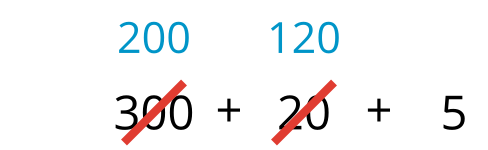 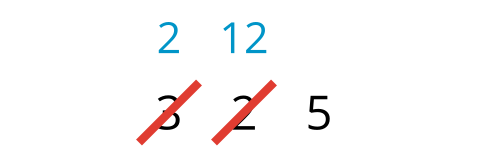 1 A New Subtraction AlgorithmStudent Task StatementAndre and Clare found the value of . How they started their work is shown.Andre's algorithm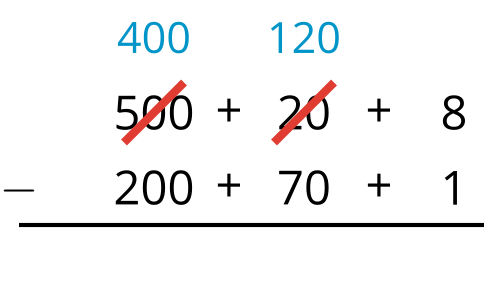 Clare's algorithm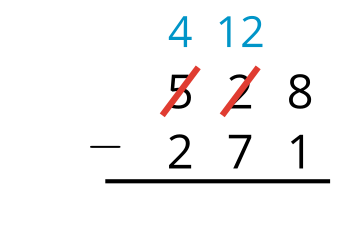 Complete both algorithms to find the difference.Andre and Clare started their subtraction in different ways. How did their way of starting affect the steps needed to find the difference?2 Try Clare’s AlgorithmStudent Task StatementClare used an algorithm to find the value of .Try using her algorithm to find the value of each difference.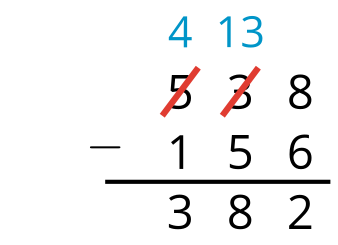 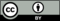 © CC BY 2021 Illustrative Mathematics®